ADministrative and legal committeeSeventy-Third Session
Geneva, October 25, 2016UPOV information databasesDocument prepared by the Office of the Union

Disclaimer:  this document does not represent UPOV policies or guidanceEXECUTIVE SUMMARY	The purpose of this document is to provide an update on developments concerning: the GENIE database; UPOV Codes; and the PLUTO database.	The Administrative and Legal Committee (CAJ) is invited to note:(a)	the developments concerning UPOV codes, as set out in paragraph 8;(b)	that the TC, at its fifty-second session, agreed to invite the European Union to make a proposal to the TWPs, at their sessions in 2016, to revise the Guide to the UPOV Code System with regard to UPOV codes for hybrid genera and species, as set out in paragraph 10;(c)	the summary of contributions to the PLUTO database from 2013 to 2015 and the current situation of members of the Union on data contribution, as presented in the Annex to this document;(d)	that the WG-DEN, at its first meeting, agreed to defer the consideration of the matters concerning the possible expansion of the content of the PLUTO database to include all recognized varieties, including those that have not been, or were no longer, registered/protected in document UPOV/WG-DEN/1/4 “Expansion of the Content of the PLUTO database” until its second, or a subsequent, meeting;(e)	that the WG-DEN, at its first meeting, agreed to defer the consideration of the proposal to accept accents and special characters in denominations provided in the PLUTO database in document UPOV/WG-DEN/1/4 4 “Expansion of the Content of the PLUTO database” until its second, or a subsequent, meeting; and	(d)	that matters concerning a UPOV denomination similarity search tool, non-acceptable terms for variety denominations, and the revision of document UPOV/INF/12 “Explanatory notes on variety denominations under the UPOV Convention” are reported in document CAJ/72/3 “Variety Denominations”.	The following abbreviations are used in this document:	CAJ:	Administrative and Legal Committee	TC:	Technical Committee	TWPs:	Technical Working Parties	WG-DST	Working Group for the Development of a UPOV Denomination Similarity Search Tool	WG-DEN	Working Group on Variety Denominations	The structure of this document is as follows:EXECUTIVE SUMMARY	1PURPOSE	2GENIE DATABASE	2UPOV CODE SYSTEM	2Guide to the UPOV Code System	2UPOV code developments	2PLUTO DATABASE	3Program for improvements to the PLUTO database (“Program”)	3Provision of assistance to contributors (Program: section 2)	3Content of the PLUTO Database	4Variety data no longer included in the PLUTO database (historical data) and other varieties (new data)	4Accents and special characters	4UPOV denomination similarity search tool	4Non-acceptable terms for variety denominations	4Revision of document UPOV/INF/12 “Explanatory notes on variety denominations under the UPOV Convention”	5PURPOSE	The purpose of this document is to provide an update on developments concerning: the GENIE database; UPOV Codes; and the PLUTO database.GENIE DATABASE	It is recalled that the GENIE database (http://www.upov.int/genie/en/) has been developed to provide, for example, online information on the status of protection (see document C/[session]/6), cooperation in examination (see document C/[session]/5), experience in DUS testing (see document TC/[session]/4), and existence of UPOV Test Guidelines (see document TC/[session]/2) for different GENera and specIEs (hence GENIE), and is used to generate the relevant Council and Technical Committee (TC) documents concerning that information.  In addition, the GENIE database is the repository of the UPOV codes and also provides information concerning alternative botanical and common names.UPOV CODE SYSTEMGuide to the UPOV Code System	The “Guide to the UPOV Code System” is available on the UPOV website (see http://www.upov.int/genie/en/pdf/upov_code_system.pdf). UPOV code developments	In 2015, 188 new UPOV codes were created and amendments were made to 11 existing UPOV codes.  The total number of UPOV codes in the GENIE database at the end of 2015 was 7,992. * 	including changes to UPOV codes resulting from the amendment of the “Guide to the UPOV Code System” concerning hybrids (see document TC/49/6).	In accordance with the procedure set out in Section 3.3 of the Guide to the UPOV Code System, the Office of the Union prepared tables of UPOV code additions and amendments, for checking by the relevant authorities, for each of the TWP sessions in 2016.	The TC, at its fifty-second session, agreed to invite the European Union to make a proposal to the TWPs, at their sessions in 2016, to revise the Guide to the UPOV Code System with regard to UPOV codes for hybrid genera and species.	The CAJ is invited to note:(a)	the developments concerning UPOV codes, as set out in paragraph 8; and(b)	that the TC, at its fifty-second session, agreed to invite the European Union to make a proposal to the TWPs, at their sessions in 2016, to revise the Guide to the UPOV Code System with regard to UPOV codes for hybrid genera and species, as set out in paragraph 10; PLUTO DATABASEProgram for improvements to the PLUTO database (“Program”)	The CAJ, at its sixty-eighth session, considered document CAJ/68/6 “UPOV information databases” and approved the amendments to the program for improvements to the PLUTO database (“Program”) as set out in document CAJ/68/6, Annex II, subject to certain further amendments agreed at that session.	The program reflecting amendments approved at previous sessions is available in document CAJ/69/6 “UPOV Information Databases”, Annex I.	The following paragraph provides a summary of developments concerning the Program since the seventy-second session of the CAJ,Provision of assistance to contributors (Program: section 2)	The Annex to this document provides a summary of the contributions to the PLUTO database from 2013 to 2015 and the current situation of members of the Union on data contribution.Content of the PLUTO DatabaseVariety data no longer included in the PLUTO database (historical data) and other varieties (new data)	The WG-DST, at its second meeting, agreed to recommend that consideration be given to avoiding re-use of denominations in all cases.  In this regard, the WG-DST agreed to invite the CAJ to consider whether to expand the content of the PLUTO database to include all recognized varieties, including those that had not been, or were no longer, registered/protected.	The CAJ, at its seventy-second session, agreed that matters concerning the possible expansion of the content of the PLUTO database to include all recognized varieties, including those that have not been, or were no longer, registered/protected as set out in document CAJ/72/6 “Information Databases”, paragraph 24, be referred to the WG-DEN.	The WG-DEN, at its first meeting, agreed to defer the consideration of the matters concerning the possible expansion of the content of the PLUTO database to include all recognized varieties, including those that have not been, or were no longer, registered/protected in document UPOV/WG-DEN/1/4 “Expansion of the Content of the PLUTO database” until its second, or a subsequent, meeting.Accents and special characters	The WG-DST, at its second meeting, agreed that it would be useful to provide the possibility to accept accents and special characters in denominations in the PLUTO database.  It noted that, although the PLUTO database did not currently contain accents and special characters,,  it would be possible for those elements to be included.	The CAJ, at its seventy-second session, noted the proposal to accept accents and special characters in denominations provided in the PLUTO database, while noting that the denomination search tool on the PLUTO database would only use the character set ASCII [American Standard Code for Information Interchange] representation, as defined in ISO [International Standards Organization] Standard 646.  It agreed that the matter should be referred to the WG-DEN.	The WG-DEN, at its first meeting, agreed to defer the consideration of the proposal to accept accents and special characters in denominations provided in the PLUTO database in document UPOV/WG-DEN/1/4 “Expansion of the Content of the PLUTO database” until its second, or a subsequent, meeting.UPOV denomination similarity search tool	Matters concerning UPOV denomination similarity search tool are reported in document CAJ/72/3 “Variety Denominations”.Non-acceptable terms for variety denominations	Matters concerning non-acceptable terms for variety denominations are reported in document CAJ/72/3 “Variety Denominations”.Revision of document UPOV/INF/12 “Explanatory notes on variety denominations under the UPOV Convention”	The possible revision of document UPOV/INF/12 “Explanatory notes on variety denominations under the UPOV Convention” is reported in document CAJ/73/3 “Variety Denominations”.	The CAJ is invited to note:(a)	the summary of contributions to the PLUTO database from 2013 to 2015 and the current situation of members of the Union on data contribution, as presented in the Annex to this document;(b)	that the WG-DEN, at its first meeting, agreed to defer the consideration of the matters concerning the possible expansion of the content of the PLUTO database to include all recognized varieties, including those that have not been, or were no longer, registered/protected in document UPOV/WG-DEN/1/4 “Expansion of the Content of the PLUTO database” until its second, or a subsequent, meeting;(c)	that the WG-DEN, at its first meeting, agreed to defer the consideration of the proposal to accept accents and special characters in denominations provided in the PLUTO database in document UPOV/WG-DEN/1/4 “Expansion of the Content of the PLUTO database” until its second, or a subsequent, meeting; and	(d)	that matters concerning a UPOV denomination similarity search tool, non-acceptable terms for variety denominations, and the revision of document UPOV/INF/12 “Explanatory notes on variety denominations under the UPOV Convention” are reported in document CAJ/72/3 “Variety Denominations”.[Annex follows]REPORT ON DATA CONTRIBUTED TO THE PLANT VARIETY DATABASE BY MEMBERS OF THE UNION AND OTHER CONTRIBUTORS AND ASSISTANCE FOR DATA CONTRIBUTION[End of Annex and of document]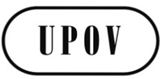 ECAJ/73/5ORIGINAL:  EnglishDATE:  September 29, 2016INTERNATIONAL UNION FOR THE PROTECTION OF NEW VARIETIES OF PLANTS INTERNATIONAL UNION FOR THE PROTECTION OF NEW VARIETIES OF PLANTS INTERNATIONAL UNION FOR THE PROTECTION OF NEW VARIETIES OF PLANTS GenevaGenevaGenevaYearYearYearYearYearYearYearYearYearYear200720082009201020112012201320142015New UPOV codesn/a300
(approx.)148114173212209577188Amendmentsn/a30
(approx.)176125 47*37
11Total UPOV Codes (at end of year)6,1696,3466,5826,6836,8517,0617,2517,8087,992ContributorNumber of applications for Plant Breeders’ Rights in 2014Number of new data submissions to the Plant Variety Database in 2012Number of new data submissions to the Plant Variety Database in 2013Number of new data submissions to the 
Plant Variety Database in 2014Number of new data submissions to the Plant Variety Database in 2015Current situationAfrican Intellectual Property Organization0--00E-mail with instructions for contribution sent on October 31, 2014.  Awaiting data.Albania0 (2013)0001[Contributing data]Awaiting submission of missing data on the data received on February 2, 2015.Argentina2530100Participated in the training course in 2015 and planned to start regularly submitting data from December 15, 2015.Australia3415635[Contributing data] Austria04433Azerbaijan190000Awaiting reply to e-mail of October 1, 2014 requesting data. Belarus291000Participated in the training course in 2014 and planned to submit data every March.*Belgium34446Bolivia (Plurinational State of)60000Participated in the training course in 2015 and planned to submit data by end of December, 2015.Brazil3445543[Contributing data]*Bulgaria2166512Canada3456557[Contributing data]Chile1343324[Contributing data]China2,0261 012[Contributing data] Ministry of Agriculture submitted data on May 20, 2015, and State Forestry Administration on October 23, 2015.Colombia1060000Participated in the training course in 2015 and plans to submit data by February, 2016.  Costa Rica20(1) 021[Contributing data]Participated in the training course in 2015. Data submitted on October 16, 2015.  Plans to submit next data as soon as possible.*Croatia31003*Czech Republic994643*Denmark1666812Dominican Republic0 (2011)0000Awaiting reply to e-mail of October 21, 2014 requesting data.Ecuador503210[Contributing data]Participated in the training course in 2015 and planned to submit data on the first week of December, 2015.*Estonia75449*European Union362566610*Finland63322*France10265613Georgia610210[Contributing data]*Germany6966811*Hungary3066616*Iceland0 (2012)0000*Ireland22222Israel790 021[Contributing data]*Italy56648Japan1,0181254[Contributing data]Jordan12(1) 000Kenya690120[Contributing data]Kyrgyzstan11010[Contributing data]*Latvia62131*Lithuania72323Mexico1801111[Contributing data]Participated in the training course in 2015 and planned to submit data by end of December, 2015. Montenegro----0Morocco761 102[Contributing data]*Netherlands69966210New Zealand1485356[Contributing data]Nicaragua70000Participated in the training course in 2015 and planned to submit data by end of November 2015. *Norway183314Oman0 (2009)0000Participated in the training course in 2015 and plan to submit data upon receipt of applications.Panama30000Participated in the training course in 2015 and planned to submit data by end of December, 2015 (received new data on January 18, 2016).Paraguay34(2013)0001[Contributing data]Participated in the training course in 2015 and planned to submit data by mid-December, 2015. Submitted data on December 25, 2015.Peru561020[Contributing data]*Poland756553*Portugal01120Republic of Korea6611210[Contributing data]Republic of Moldova341023[Contributing data]*Romania324344Russian Federation7225425[Contributing data]Serbia53-323[Contributing data]Singapore60000Awaiting reply to E-mail on July 9, 2014 requesting data. *Slovakia165644*Slovenia34355South Africa2432200Participated in the training course in 2015 and planned to submit data by end of December, 2015.*Spain546455*Sweden045611*Switzerland535676The former Yugoslav Republic of Macedonian/a0000Participated in the training course in 2014 and planned to submit data upon receipt of applications. Trinidad and Tobago0(2013)0000Participated in the training course in 2014 and planned to submit some data by the third week of January 2015. Tunisia70 000Awaiting reply to e-mail of July 23, 2014 requesting data.  Data received and awaiting confirmation of tags on August 29, 2014,*Turkey2022111Ukraine1,4470000Unable to provide data at present.*United Kingdom36661011United Republic of Tanzania----0United States of America1,567561017[Contributing data]Uruguay491011[Contributing data]Participated in the training course in 2015 and planned to submit data by end of December, 2015. Uzbekistan290000Participated in the training course in 2014 and planned to submit data in 2015.Viet Nam1090 000Participated in the training course in 2014 and planned to submit data in 2015.OECD-1110[Contributing data]